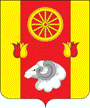 АдминистрацияРемонтненского сельского поселенияПОСТАНОВЛЕНИЕ06.02.2023                                            с. Ремонтное                                              № 28Об утверждении административного регламентапо предоставлению муниципальной услуги «Перераспределение земель и (или) земельныхучастков, находящихся в муниципальной собственности, и земельных участков, находящихся в частной собственности» 	Во исполнение Федерального закона от 27.07.2010 № 210-ФЗ «Об организации предоставления государственных и муниципальных услуг», на основании постановления Администрации Ремонтненского сельского поселения от 11.03.2019 № 57 «Об утверждении Порядка разработки и утверждения административных регламентов предоставления муниципальных услуг» (в редакции от 25.07.2022 № 109), в целях повышения доступности и качества предоставления муниципальных услуг,ПОСТАНОВЛЯЮ:Утвердить административный регламент предоставления муниципальной услуги «Перераспределение земель и (или) земельных участков, находящихся в муниципальной собственности, и земельных участков, находящихся в частной собственности» (прилагается).Настоящее постановление подлежит размещению на официальном интернет – сайте Администрации Ремонтненского сельского поселения.Контроль за выполнением настоящего постановления оставляю за собой.Глава Администрации Ремонтненскогосельского поселения                                                                               А.Я. ЯковенкоПостановление вносит:сектор по имущественным и земельным отношениям  Приложение № 1 к постановлению                                                                                   Администрации Ремонтненского сельского поселения от 06.02.2023 № 28Административный регламент  по предоставлению муниципальной услуги «Перераспределение земель и (или) земельных участков, находящихся в муниципальной собственности, и земельных участков, находящихся в частной собственности»1. Общие положения1.1. Настоящий Административный регламент разработан в целях повышения качества и доступности предоставления муниципальной услуги «Перераспределение земель и (или) земельных участков, находящихся в муниципальной собственности, и земельных участков, находящихся в частной собственности» (далее – муниципальная услуга).Предмет регулирования регламента1.2. Предметом регулирования настоящего Административного регламента является определение стандарта предоставления Администрацией Ремонтненского сельского поселения муниципальной услуги, состава, последовательности и сроков выполнения административных процедур, требований к порядку их выполнения, а также форм контроля за предоставлением муниципальной услуги и досудебного (внесудебного) порядка обжалования решений и действий (бездействия) должностных лиц при осуществлении полномочий по предоставлению муниципальной услуги, гражданам  Ремонтненского района.1.3. Административный регламент  предоставления муниципальной  услуги «Перераспределение земель и (или) земельных участков, находящихся в муниципальной собственности, и земельных участков, находящихся в частной собственности» разработан в целях повышения качества исполнения и доступности предоставления муниципальной услуги, определяет сроки и последовательность выполнения административных процедур  Администрации Ремонтненского сельского поселения  (далее – Администрация), МАУ Ремонтненского района «Многофункциональный центр по предоставлению государственных и муниципальных услуг» (далее – МАУ «МФЦ»), порядок взаимодействия между должностными лицами, а также взаимодействие Администрации Ремонтненского сельского поселения с гражданами (далее - заявители), органами государственной власти и иными органами местного самоуправления, а также учреждениями и организациями при осуществлении  полномочий по перераспределению земельных участков.Круг заявителей1.4. Заявителями в соответствии с настоящим административным регламентом являются физические лица, юридические лица и индивидуальные предприниматели. 1.4.1. От имени гражданина с заявлением о предоставлении муниципальной услуги имеют право обратиться его законные представители.1.4.2. От имени юридических лиц заявления о предоставлении муниципальной услуги могут подавать лица, действующие в соответствии с законом, иными правовыми актами и учредительными документами, без доверенности; представители в силу полномочий, основанных на доверенности или договоре. В предусмотренных законом случаях, от имени юридического лица могут действовать его участники.Требования к порядку информирования о предоставлении муниципальной услуги 1.5.  Порядок информирования муниципальной услуги.1) Сведения о местонахождении, контактных телефонах (телефонах для справок), интернет - адресах, адресах электронной почты (Приложение № 1).	1.6. Порядок информирования о правилах предоставления муниципальной услуги:     1) информация о муниципальной услуге предоставляется:при личном письменном или устном обращении заявителя в Администрацию Ремонтненского сельского поселения (далее - Администрация);МАУ Ремонтненского района «Многофункциональный центр по предоставлению государственных и муниципальных услуг» (далее – МАУ «МФЦ»);по электронной почте;в федеральной государственной информационной системе Единый портал государственных и муниципальных услуг (функций) (далее – ЕПГУ);с использованием средств телефонной связи, в том числе информационных стендов, а также посредством размещения в информационно-телекоммуникационных сетях общего пользования (в том числе в сети Интернет), в средствах массовой информации.2) Услуга может осуществляться через многофункциональный центр в соответствии с Соглашением о взаимодействии между МАУ «МФЦ» и Администрацией Ремонтненского сельского поселения (далее – Соглашение). Соглашение размещается на официальном сайте  Администрации Ремонтненского сельского поселения в информационно-телекоммуникационной сети «Интернет»: http://remontnenskoe.ru, на Портале сети МАУ «МФЦ»: http://remontnoe.mfc61.ru/;3) информирование заявителей о порядке предоставления муниципальной услуги проводится в рабочее время ответственным специалистом Администрации Ремонтненского сельского поселения (при личном обращении, по телефону, устно или письменно) безвозмездно;4) при информировании по письменным запросам ответ направляется почтой в адрес заявителя либо передается непосредственно заявителю в срок, не превышающий 30 календарных дней с момента поступления письменного запроса;5) при ответах на телефонные звонки и устные обращения заявителей, должностные лица обязаны подробно и в вежливой (корректной) форме информировать обратившихся по интересующим вопросам:а) разъяснять требования Законодательства РФ, Ростовской области, нормативно-правовых актов Ремонтненского района по вопросам продажи земельного участка, без проведения торгов;б) довести основные положения имеющихся законодательных и нормативно-правовых актов, инструкций и правил;в) выработать и довести до заявителя конкретные рекомендации по решению заявленного вопроса;г) ответ на телефонный звонок должен начинаться с информации о наименовании органа, в которую позвонил гражданин, фамилии, имени, отчества и должности специалиста, принявшего телефонный звонок;д) при невозможности специалиста, принявшего телефонный звонок, самостоятельно ответить на поставленные вопросы, телефонный звонок должен быть переадресован (переведен) на другое должностное лицо или же обратившемуся гражданину должен быть сообщен телефонный номер, по которому можно получить необходимую информацию; е) время разговора не должно превышать 10 минут.Для получения сведений об исполнении услуги заявителем указываются (называются специалисту) дата, фамилия, имя, отчество заявителя. Заявителю предоставляются сведения о том, на каком этапе исполнения услуги находится представленный им пакет документов. 2. Стандарт предоставления муниципальной услугиНаименование муниципальной услуги2.1. «Перераспределение земель и (или) земельных участков, находящихся в муниципальной собственности, и земельных участков, находящихся в частной собственности».Наименование органа, предоставляющего муниципальную услугу2.2. Муниципальная услуга предоставляется Администрацией Ремонтненского сельского поселения.2.2.1. При предоставлении муниципальной услуги в качестве уполномоченного органа на территории Ремонтненского района выступает Администрация Ремонтненского сельского поселения или МАУ «МФЦ».2.2.2. Администрация Ремонтненского сельского поселения не вправе требовать от заявителя предоставления документов, которые находятся в их распоряжении, распоряжении иных государственных органов, органов местного самоуправления, либо подведомственных государственным органам или органам местного самоуправления, организаций в соответствии нормативными правовыми актами Российской Федерации, нормативными правовыми актами субъектов Российской Федерации, муниципальными правовыми актами, за исключением, если такие документы включены в перечень необходимых и обязательных.2.2.3. Информация о порядке предоставления муниципальной услуги выдается:в Администрации Ремонтненского сельского поселения;в МАУ «МФЦ»;посредством размещения в информационно-телекоммуникационных сетях общего пользования (в том числе сети Интернет). Результат предоставления муниципальной услуги2.3. Конечным результатом предоставления муниципальной услуги является:проект соглашения о перераспределении земель и (или) земельных участков, находящихся в муниципальной собственности, и земельных участков, находящихся в частной собственности (далее – соглашение о перераспределении), подписанный главой Администрации Ремонтненского сельского поселения; решение об отказе в заключении соглашения о перераспределении земельных участков в случаях, предусмотренных разделом 2.9. административного регламента.2.3.1. Промежуточными результатами предоставления муниципальной услуги являются:согласие на заключение соглашения о перераспределении земельных участков в соответствии с утвержденным проектом межевания;решение об утверждении схемы расположения земельного участка или земельных участков на кадастровом плане территории (далее – схема расположения земельного участка), в случае, если отсутствует проект межевания территории, в границах которой осуществляется перераспределение земельных участков.2.3.2. Способ получения результата предоставления муниципальной услуги:1) соглашение о перераспределении (согласие на заключение соглашения о перераспределении земельных участков в соответствии с утвержденным проектом межевания территории), схема расположения земельного участка, либо решение об отказе в заключении соглашения о перераспределении земельных участков на бумажном носителе;2) электронного документа (соглашение о перераспределении (согласие на заключение соглашения о перераспределении земельных участков в соответствии с утвержденным проектом межевания территории), схема расположения земельного участка), либо решение об отказе в заключении соглашения о перераспределении земельных участков с указанием оснований отказа, подписанного уполномоченным должностным лицом Администрации Ремонтненского сельского поселения с использованием усиленной квалифицированной электронной подписи.Срок предоставления муниципальной услуги, в том числе с учетом необходимости обращения в организации, участвующие в предоставлении муниципальной услуги, срок приостановления предоставления муниципальной услуги, срок выдачи (направления) документов, являющихся результатом предоставления муниципальной услуги2.4. Максимальный срок предоставления муниципальной услуги составляет 90 (девяносто) календарных дней с даты поступления заявления о перераспределении земельных участков, включающий в себя:а) в срок не более чем 30-ть дней со дня поступления заявления о перераспределении земельных участков Уполномоченный орган по результатам его рассмотрения совершает одно из следующих действий:принимает решение об утверждении схемы расположения земельного участка и направляет это решение с приложением указанной схемы Заявителю;направляет Заявителю согласие на заключение соглашения о перераспределении земельных участков в соответствии с утвержденным проектом межевания территории;принимает решение об отказе в заключении соглашения о перераспределении земельных участков.б) в срок не более чем 30-ть дней со дня представления Заявителем в Управление кадастрового паспорта земельного участка или земельных участков, образуемых в результате перераспределения земельных участков, Уполномоченный орган направляет Заявителю подписанные экземпляры проекта Соглашения для подписания;в) 30-ть дней со дня получения Соглашения Заявителем для его подписания.Срок возврата документов, необходимых для предоставления муниципальной услуги, при наличии оснований, указанных в пункте 2.6. настоящего Регламента, не позднее 10-ти рабочих дней.2.5. В указанные в пункте 2.4. настоящего Регламента сроки не входит срок, в течение которого Заявитель обеспечивает проведение кадастровых работ в целях государственного кадастрового учета образуемых земельных участков.Приостановление предоставления муниципальной услуги не предусмотрено.Нормативные правовые акты, регулирующие предоставление муниципальной услуги2.5. Предоставление муниципальной услуги осуществляется в соответствии с нормативными правовыми актами. Перечень нормативных правовых актов, регулирующих предоставление муниципальной услуги размещается на официальном сайте Администрации Ремонтненского сельского поселения с указанием их реквизитов и источников официального опубликования, а также в Приложении № 2 к настоящему административному регламенту.Исчерпывающий перечень документов и сведений, необходимых в соответствии с нормативными правовыми актами для предоставления муниципальной услуги и услуг, которые являются необходимыми и обязательными для предоставления муниципальной услуги, подлежащих представлению заявителем, способы      их получения заявителем, в том числе в электронной форме, порядок их представления2.6. Исчерпывающий перечень документов, необходимых в соответствии с нормативными правовыми актами для предоставления муниципальной услуги, и услуг, которые являются необходимыми и обязательными для предоставления муниципальной услуги, подлежащих представлению заявителями, способы их получения заявителями, в том числе в электронной форме, порядок их представления представлены в Приложении № 3 к Административному регламенту.Для получения муниципальной услуги заявитель выбирает форму предоставления муниципальной услуги:очная форма предоставления муниципальной услуги;заочная форма предоставления муниципальной услуги.Также выбирается вариант предоставления документов - в бумажном, электронном виде. При выборе очной формы предоставления муниципальной услуги заявитель обращается в Администрацию и выбирает вариант предоставления указанных документов. При выборе заочной формы предоставления муниципальной услуги заявитель выбирает вариант предоставления указанных документов из следующих способов:по почте;	через Единый портал государственных и муниципальных услуг (функций)  www.gosuslugi.ru .2.6.1. Заявитель или его представитель представляет в Администрацию заявление, а также прилагаемые к нему документы, одним из следующих способов:а) в электронной форме посредством федеральной государственной информационной системы «Единый портал государственных и муниципальных услуг (функций)», регионального портала государственных и муниципальных услуг (функций), являющегося государственной информационной системой субъекта Российской Федерации.В случае направления заявления посредством ЕПГУ формирование заявления осуществляется посредством заполнения интерактивной формы на ЕПГУ без необходимости дополнительной подачи заявления в какой-либо иной форме.В случае направления заявления посредством ЕПГУ сведения из документа, удостоверяющего личность заявителя, представителя заявителя формируются при подтверждении учетной записи в Единой системе идентификации и аутентификации (далее - ЕСИА) из состава соответствующих данных указанной учетной записи и могут быть проверены путем направления запроса с использованием системы межведомственного электронного взаимодействия.Заявление подписывается заявителем или его представителем, уполномоченным на подписание таких уведомлений, простой электронной подписью, либо усиленной квалифицированной электронной подписью, либо усиленной  неквалифицированной подписью, сертификат ключа проверки которой создан и используется в инфраструктуре, обеспечивающей информационно - технологическое взаимодействие информационных систем, используемых для предоставления государственных и муниципальных услуг в электронной форме, которая создается и проверяется с использованием средств электронной подписи и средств удостоверяющего центра, имеющих подтверждение соответствия требованиям, установленным федеральным органом исполнительной власти в области обеспечения безопасности в соответствии с частью 5 статьи 8 Федерального закона «Об электронной подписи», а также при наличии у владельца сертификата ключа проверки ключа простой электронной подписи, выданного ему при личном приеме в соответствии с Правилами использования простой электронной подписи при обращении за получением государственных и муниципальных услуг, утвержденными постановлением Правительства Российской Федерации от 25 января 2013 г. № 33 «Об использовании простой электронной подписи при оказании государственных и муниципальных услуг», в соответствии с Правилами определения видов электронной подписи, использование которых допускается при обращении за получением государственных и муниципальных услуг, утвержденными постановлением Правительства Российской Федерации от 25 июня 2012 г. № 634 «О видах электронной подписи, использование которых допускается при обращении за получением государственных и муниципальных услуг» (далее – усиленная неквалифицированная электронная подпись).В целях предоставления услуги заявителю или его представителю обеспечивается в многофункциональных центрах доступ к Единому порталу, региональному порталу в соответствии с постановлением Правительства Российской Федерации от 22 декабря 2012 г. № 1376 «Об утверждении Правил организации деятельности многофункциональных центров предоставления государственных и муниципальных услуг».Документ, подтверждающий полномочия представителя заявителя, выданный юридическим лицом, должен быть подписан усиленной квалификационной электронной подписью уполномоченного лица, выдавшего документ.Документ, подтверждающий полномочия представителя заявителя, выданный индивидуальным предпринимателем, должен быть подписан усиленной квалификационной электронной подписью индивидуального предпринимателя.Документ, подтверждающий полномочия представителя, выданный нотариусом, должен быть подписан усиленной квалификационной подписью нотариуса, в иных случаях – простой электронной подписью.б) на бумажном носителе посредством личного обращения в Администрацию, в том числе через многофункциональный центр в соответствии с соглашением о взаимодействии между многофункциональным центром и уполномоченным органом государственной власти, органом местного самоуправления, заключенным в соответствии с постановлением Правительства    Российской Федерации от 27 сентября 2011 г. № 797 «О взаимодействии между многофункциональными центрами предоставления государственных и муниципальных услуг и федеральными органами исполнительной власти, органами государственных внебюджетных фондов, органами государственной власти субъектов Российской Федерации, органами местного самоуправления», либо посредством почтового отправления с уведомлением о вручении.2.6.2.  Заявление, оформляется согласно Приложению № 4 к административному регламенту.2.6.3. Документ, удостоверяющий личность заявителя или представителя заявителя:паспорт гражданина Российской Федерации, удостоверяющий личность гражданина Российской Федерации на территории Российской Федерации;временное удостоверение личности (для граждан Российской Федерации);паспорт гражданина иностранного государства, легализованный на территории Российской Федерации (для иностранных граждан);разрешение на временное проживание (для лиц без гражданства);вид на жительство (для лиц без гражданства);удостоверение беженца в Российской Федерации (для беженцев);свидетельство о рассмотрении ходатайства о признании беженцем на территории Российской Федерации (для беженцев);свидетельство о предоставлении временного убежища на территории Российской Федерации;свидетельство о рождении (для лиц, не достигших возраста 14 лет).2.6.4. Документ, удостоверяющий права (полномочия) представителя физического или юридического лица, если с заявлением обращается представитель заявителя:Для представителей физического лица:Доверенность, оформленная в установленном законом порядке, на представление - интересов заявителя; Свидетельство о рождении;Акт органа опеки и попечительства о назначении опекуна или попечителя.Для представителей юридического лица: Доверенность, оформленная в установленном законом порядке, на представление интересов заявителя;Определение арбитражного суда о введении внешнего управления и назначении внешнего управляющего (для организации, в отношении которой введена процедура внешнего управления).В случае направления заявления посредством ЕПГУ формирование заявления осуществляется посредством заполнения интерактивной формы на ЕПГУ без необходимости дополнительной подачи заявления в какой-либо иной форме.В случае направления заявления посредством ЕПГУ сведения из документа, удостоверяющего личность заявителя, представителя заявителя формируются при подтверждении учетной записи в Единой системе идентификации и аутентификации (далее - ЕСИА) из состава соответствующих данных указанной учетной записи и могут быть проверены путем направления запроса с использованием системы межведомственного электронного взаимодействия.Документ, подтверждающий полномочия представителя заявителя, выданный юридическим лицом, должен быть подписан усиленной квалификационной электронной подписью уполномоченного лица, выдавшего документ.Документ, подтверждающий полномочия представителя заявителя, выданный индивидуальным предпринимателем, должен быть подписан усиленной квалификационной электронной подписью индивидуального предпринимателя.Документ, подтверждающий полномочия представителя, выданный нотариусом, должен быть подписан усиленной квалификационной подписью нотариуса, в иных случаях – простой электронной подписью. Документы представляются (направляются) в подлиннике (в копии, если документы являются общедоступными) либо в копиях, заверяемых лицом, принимающим заявление.2.6.5. Схема расположения земельного участка (если отсутствует проект межевания территории).2.6.6. Согласие землепользователей, землевладельцев, арендаторов на перераспределение земельных участков.В случае если права собственности на исходные земельные участки ограничены, требуется представить согласие землепользователей, землевладельцев, арендаторов на перераспределение земельных участков.2.6.7. Согласие залогодержателя на перераспределение земельных участков.В случае если права собственности на такой земельный участок обременены залогом, требуется представить согласие залогодержателей на перераспределение земельных участков.2.6.8. Правоустанавливающий документ на земельный участок (в случае, если право собственности не зарегистрировано в Едином государственном реестре недвижимости).2.6.9. Заверенный перевод на русский язык документов о государственной регистрации юридического лица.В случае если заявителем является иностранное юридическое лицо, необходимо представить заверенный перевод на русский язык документов о государственной регистрации юридического лица в соответствии с законодательством иностранного государства.2.6.10. Выписка из Единого государственного реестра недвижимости о земельном участке, образуемом в результате перераспределения (предоставляется после государственного кадастрового учета земельного участка, образуемого в результате перераспределения).2.6.11. Перечень документов, которые заявитель должен представить самостоятельно:1) согласие на обработку персональных данных согласно Приложению № 5 к административному регламенту.В случае если для предоставления муниципальной услуги необходима обработка персональных данных лица, не являющегося заявителем, и если в соответствии с Федеральным законом от 27.07.2006 № 152-ФЗ «О персональных данных» обработка таких персональных данных может осуществляться с согласия указанного лица, при обращении за получением муниципальной услуги заявитель дополнительно представляет документы, подтверждающие получение согласия указанного лица или его законного представителя на обработку персональных данных указанного лица. Документы, подтверждающие получения согласия, могут быть представлены, в том числе в форме электронного документа. Действие настоящего пункта не распространяется на лиц, признанных безвестно отсутствующими, и на разыскиваемых лиц, место нахождения которых не установлено уполномоченным федеральным органом исполнительной власти.2) документ, удостоверяющий личность заявителя (представителя заявителя) (паспорт гражданина Российской Федерации, удостоверяющий личность гражданина Российской Федерации на территории Российской Федерации или временное удостоверение личности (для граждан Российской Федерации); паспорт гражданина иностранного государства, легализованный на территории Российской Федерации (для иностранных граждан); разрешение на временное проживание или вид на жительство (для лиц без гражданства); удостоверение беженца в Российской Федерации  или свидетельство о рассмотрении ходатайства о признании беженцем на территории Российской Федерации (для беженцев); свидетельство о предоставлении временного убежища на территории Российской Федерации; свидетельство о рождении (для лиц, не достигших возраста 14 лет)) (копия при предъявлении оригинала);3) документ, удостоверяющий права (полномочия) представителя физического или юридического лица, если с заявлением обращается представитель заявителя (для представителей физического лица: доверенность, оформленная в установленном законом порядке, на представление интересов заявителя; свидетельство о рождении, свидетельство об усыновлении, акт органа опеки и попечительства о назначении опекуна или попечителя; для представителей юридического лица: доверенность, оформленная в установленном законом порядке, на представление интересов заявителя; определение арбитражного суда о введении внешнего управления и назначении внешнего управляющего (для организации, в отношении которой введена процедура внешнего управления)) (копия при предъявлении оригинала).4) заверенный перевод на русский язык документов о государственной регистрации юридического лица в соответствии с законодательством иностранного государства в случае, если заявителем является иностранное юридическое лицо (копия при предъявлении оригинала);2.6.12. Администрации, МАУ «МФЦ» запрещено требовать от заявителя:представления документов и информации или осуществления действий, представление или осуществление которых не предусмотрено нормативными правовыми актами, регулирующими отношения, возникающие в связи с предоставлением услуги;представления документов и информации, которые находятся в распоряжении органов, предоставляющих государственные и муниципальные услуги, Администрации, в соответствии с нормативными правовыми актами Российской Федерации, нормативными правовыми актами Ростовской области, муниципальными правовыми актами;осуществления согласований, необходимых для получения услуги, связанных с обращением в иные государственные органы, организации, за исключением получения услуг, включенных в перечень услуг, которые являются необходимыми и обязательными для предоставления муниципальных услуг, утвержденный нормативным правовым актом представительного органа местного самоуправления.2.6.13. Документы, необходимые для предоставления муниципальной услуги, не должны содержать неоговоренных исправлений, серьезных повреждений, не позволяющих однозначно истолковать их содержание.2.6.14. Заявитель вправе представить указанные документы и информацию в органы, предоставляющие муниципальные услуги, по собственной инициативе. Исчерпывающий перечень документов, необходимых в соответствии с нормативными правовыми актами для предоставления муниципальной услуги, которые находятся в распоряжении государственных органов, органов местного самоуправления и иных органов, участвующих в предоставлении муниципальной услуги, и которые заявитель вправе представить, а также способы их получения заявителями, в том числе в электронной форме, порядок их представления2.7. Перечень документов, необходимых в соответствии с нормативными правовыми актами для предоставления муниципальной услуги, которые находятся в распоряжении государственных органов, органов местного самоуправления и иных органов, участвующих в предоставлении государственных или муниципальных услуг:2.7.1. Выписка из ЕГРИП.2.7.2. Выписка из ЕГРЮЛ.2.7.3. Выписка из Единого государственного реестра недвижимости в отношении земельного участка.2.7.4. Согласование или отказ в согласовании схемы расположения земельного участка от органа исполнительной власти субъекта Российской Федерации, уполномоченного в области лесных отношений.Перечень документов, которые заявитель вправе представить по собственной инициативе, так как они подлежат представлению в рамках межведомственного информационного взаимодействия согласно Приложения № 7 к административному регламенту.Исчерпывающий перечень оснований для отказа в приеме документов, необходимых для предоставления муниципальной услуги2.8. Основаниями для отказа в приеме к рассмотрению документов, необходимых для предоставления государственной (муниципальной) услуги, являются:2.8.1. Заявление подано в орган государственной власти, орган местного самоуправления, в полномочия которых не входит предоставление услуги;2.8.2. В запросе отсутствуют сведения, необходимые для оказания услуги, предусмотренные требованиями пункта 2 статьи 39.29 Земельного кодекса Российской Федерации (далее – ЗК РФ);2.8.3. К заявлению не приложены документы, предусмотренные пунктом 3 статьи 39.29 ЗК РФ;2.8.4. Представленные документы утратили силу на момент обращения заявителя с заявлением о предоставлении услуги (документ, удостоверяющий личность; документ, удостоверяющий полномочия представителя заявителя, в случае обращения за предоставлением услуги указанным лицом);2.8.5. Представленные документы содержат подчистки и исправления текста, не заверенные в порядке, установленном законодательством Российской Федерации;2.8.6. Представленные в электронном виде документы содержат повреждения, наличие которых не позволяет в полном объеме использовать информацию и сведения, содержащиеся в документах для предоставления услуги;2.8.7. Заявление и документы, необходимые для предоставления услуги, поданы в электронной форме с нарушением установленных требований;2.8.8. Выявлено несоблюдение установленных статьей 11 Федерального 10 закона от 6 апреля 2011 № 63-ФЗ «Об электронной подписи» условий признания действительности, усиленной квалифицированной электронной подписи;2.8.9. Наличие противоречивых сведений в заявлении и приложенных к нему документах;2.8.10. Документы не заверены в порядке, предусмотренном законодательством Российской Федерации (документ, подтверждающий полномочия, заверенный перевод на русский язык документов о регистрации юридического лица в иностранном государстве).2.9. Решение об отказе в приеме документов, необходимых для предоставления муниципальной услуги, направляется в личный кабинет Заявителя на ЕПГУ не позднее первого рабочего дня, следующего за днем подачи заявления.2.10. Отказ в приеме документов, необходимых для предоставления муниципальной услуги, не препятствует повторному обращению Заявителя за предоставлением муниципальной услуги.Исчерпывающий перечень оснований для приостановления или отказа в предоставлении муниципальной услуги2.11. Оснований для приостановления предоставления муниципальной услуги законодательством Российской Федерации не предусмотрено.2.12. Основания для отказа в предоставлении муниципальной услуги:2.12.1. Заявление о перераспределении земельных участков подано в случаях, не предусмотренных пунктом 1 статьи 39.28 ЗК РФ;2.12.2. Не представлено в письменной форме согласие лиц, указанных в пункте 4 статьи 11.2 ЗК РФ, если земельные участки, которые предлагается перераспределить, обременены правами указанных лиц;2.12.3. На земельном участке, на который возникает право частной собственности, в результате перераспределения земельного участка, находящегося в частной собственности, и земель и (или) земельных участков, находящихся в муниципальной собственности, будут расположены здание, сооружение, объект незавершенного строительства, находящиеся в государственной или муниципальной собственности, в собственности других граждан или юридических лиц, за исключением сооружения (в том числе сооружения, строительство которого не завершено), размещение, которого допускается на основании сервитута, публичного сервитута, или объекта, размещенного в соответствии с пунктом 3 статьи 39.36 ЗК РФ;2.12.4. Проектом межевания территории или схемой расположения земельного участка предусматривается перераспределение земельного участка, находящегося в частной собственности, и земель и (или) земельных участков, находящихся в муниципальной собственности и изъятых из оборота или ограниченных в обороте, за исключением случаев, если такое перераспределение осуществляется в соответствии с проектом межевания территории с земельными участками, указанными в подпункте 7 пункта 5 статьи 27 ЗК РФ;2.12.5. Образование земельного участка или земельных участков предусматривается путем перераспределения земельного участка, находящегося в частной собственности, и земель и (или) земельного участка, находящихся в муниципальной собственности и зарезервированных для муниципальных нужд;2.12.4. Проектом межевания территории или схемой расположения земельного участка предусматривается перераспределение земельного участка, находящегося в частной собственности, и земельного участка, находящегося в муниципальной собственности и являющегося предметом аукциона, извещение, о проведении которого размещено в соответствии с пунктом 19 статьи 39.11 ЗК РФ, либо в отношении такого земельного участка принято решение о предварительном согласовании его предоставления, срок действия которого не истек;2.12.5. Образование земельного участка или земельных участков предусматривается путем перераспределения земельного участка, находящегося в частной собственности, и земель и (или) земельных участков, которые находятся в муниципальной собственности и в отношении которых подано заявление о предварительном согласовании предоставления земельного участка или заявление о предоставлении земельного участка и не принято решение об отказе в этом предварительном согласовании или этом предоставлении;2.10.6. В результате перераспределения земельных участков площадь земельного участка, на который возникает право частной собственности, будет превышать установленные предельные максимальные размеры земельных участков;2.12.7. Образование земельного участка или земельных участков предусматривается путем перераспределения земельного участка, находящегося в частной собственности, и земель, из которых возможно образовать самостоятельный земельный участок без нарушения требований, предусмотренных статьей 11.9 ЗК РФ, за исключением случаев перераспределения земельных участков в соответствии с подпунктами 1 и 4 пункта 1 статьи 39.28 ЗК РФ;2.12.8. Границы земельного участка, находящегося в частной собственности, подлежат уточнению в соответствии с Федеральным законом «О государственной регистрации недвижимости»;2.12.9. Несоответствие схемы расположения земельного участка ее форме, формату или требованиям к ее подготовке, которые установлены в соответствии с пунктом 12 статьи 11.10 ЗК РФ;2.12.10. Полное или частичное совпадение местоположения земельного участка, образование которого предусмотрено схемой его расположения, с местоположением земельного участка, образуемого в соответствии с ранее принятым решением об утверждении схемы расположения земельного участка, срок действия которого не истек;2.12.11. Разработка схемы расположения земельного участка с нарушением предусмотренных статьей 11.9 ЗК РФ требований к образуемым земельным участкам;2.12.12. Несоответствие схемы расположения земельного участка утвержденному проекту планировки территории, землеустроительной документации, положению об особо охраняемой природной территории;2.12.13. Расположение земельного участка, образование которого предусмотрено схемой расположения земельного участка, в границах территории, для которой утвержден проект межевания территории;2.12.14. Приложенная к заявлению о перераспределении земельных участков схема расположения земельного участка разработана с нарушением требований к образуемым земельным участкам или не соответствует утвержденным проекту планировки территории, землеустроительной документации, положению об особо охраняемой природной территории;2.12.15. Заявление о предоставлении услуги подано заявителем, не являющимся собственником земельного участка, который предполагается перераспределить с земельным участком, находящимся в муниципальной собственности;2.12.16. Получен отказ в согласовании схемы расположения земельного участка от органа исполнительной власти субъекта Российской Федерации, уполномоченного в области лесных отношений.2.12.17. Площадь земельного участка, на который возникает право частной собственности, превышает площадь такого земельного участка, указанную в схеме расположения земельного участка или проекте межевания территории, в соответствии с которыми такой земельный участок был образован, более чем на десять процентов.Перечень услуг, которые являются необходимыми и обязательными для предоставления муниципальной услуги, в том числе сведения о документе (документах), выдаваемом (выдаваемых) организациями, участвующими в предоставлении муниципальной услуги2.13. Необходимыми и обязательными для предоставления муниципальной услуги, являются следующие услуги:2.13.1. Кадастровые работы в целях осуществления государственного кадастрового учета земельного участков, который образуется в результате перераспределения, по результатам которых подготавливается межевой план;2.13.2. Государственный кадастровый учет земельного участков, который образуется в результате перераспределения, по результатам которого выдается выписка из Единого государственного реестра недвижимости в отношении такого земельного участка.2.13.3. Нотариальное удостоверение доверенностей.2.13.4. Нотариальное свидетельствование подлинности копий документов, подписей и верности перевода.Размер платы, взимаемой с заявителя при предоставлении муниципальной услуги 2.14. Муниципальная услуга предоставляется заявителю на бесплатной основе.Максимальный срок ожидания в очереди при подаче запроса о предоставлении муниципальной услуги и при получении результата предоставления муниципальной услуги2.15. Максимальное время ожидания в очереди при подаче документов для предоставления муниципальной услуги не должно превышать 15 (пятнадцати) минут.2.16. Максимальное время ожидания в очереди для получения консультации не должно превышать 15 (пятнадцать) минут.2.17. При обслуживании героев Социалистического Труда; полных кавалеров ордена Трудовой Славы; инвалидов войны; участников Великой Отечественной войны; лиц, награжденных знаком «Жителю блокадного Ленинграда»; героев Советского Союза; героев Российской Федерации; полных кавалеров ордена Славы; инвалидов I и II групп с помощью электронной системы управления очередью используется принцип приоритетности по отношению к другим заявителям, заключающийся в возможности сдать документы на получение муниципальной услуги вне основной очереди. При этом такие заявители вместе с полученным талоном специалистам МАУ «МФЦ», осуществляющим прием, выдачу документов и консультирование, предъявляют документы, подтверждающие их принадлежность к указанной категории лиц.Срок регистрации запроса заявителя о предоставлении муниципальной услуги2.18. При предоставлении документов в МАУ «МФЦ» заявление регистрируется в день приема документов. 2.19. При отправке документов по почте в адрес Администрации Ремонтненского сельского поселения заявление регистрируется в день поступления документов.2.20. При направлении документов с использованием Портала госуслуг регистрация электронного заявления производится в автоматическом режиме в день его поступления, а в случае направления электронного заявления в нерабочий праздничный или выходной день, регистрация заявления производится в первый рабочий день, следующий за нерабочим праздничным или выходным днем.2.21. При направлении заявления в форме электронного документа посредством электронной почты заявление регистрируется в день его поступления, а в случае направления заявления в нерабочий праздничный или выходной день регистрация заявления производится в первый рабочий день, следующий за нерабочим праздничным или выходным днем.Требования к помещениям, в которых предоставляется муниципальная услуга2.22. Требования к помещению Администрации Ремонтненского сельского поселения, в котором организуется предоставление услуги:помещения, выделенные для предоставления муниципальной услуги, должны соответствовать санитарно-эпидемиологическим правилам;соблюдение чистоты и опрятности помещения, отсутствие неисправной мебели, инвентаря;оборудование помещения системой кондиционирования воздуха, а также средствами, обеспечивающими безопасность и комфортное пребывание заявителей;в местах предоставления муниципальной услуги предусматривается оборудование доступных мест общественного пользования (туалетов);места предоставления муниципальной услуги оборудуются средствами пожаротушения и оповещения о возникновении чрезвычайной ситуации; количество мест для сидения определяется согласно предполагаемой нагрузке на одну штатную единицу должностных лиц. Общее число мест для сидения - не менее 2.В целях обеспечения условий доступности для инвалидов помещение, в которых предоставляется муниципальная услуга, обеспечивается следующими требованиями, обеспечивающими:возможность с помощью сотрудников, предоставляющих услуги, передвижения по территории, на которой расположены объекты, входа в такие объекты и выхода из них;надлежащее размещение оборудования и носителей информации, необходимых для обеспечения беспрепятственного доступа инвалидов к объектам и услугам с учетом ограничений их жизнедеятельности.2.23. Требования к помещению МАУ «МФЦ», в котором организуется предоставление услуги:ориентация инфраструктуры на предоставление услуг заявителям с ограниченными физическими возможностями (вход в здание оборудован пандусами для передвижения инвалидных колясок в соответствии с требованиями Федерального закона от 30.12.2009 № 384-ФЗ, а также кнопкой вызова специалиста МАУ «МФЦ», обеспечена возможность свободного и беспрепятственного передвижения в помещении, организован отдельный туалет для пользования гражданами с ограниченными физическими возможностями);оборудование помещения системой кондиционирования воздуха, а также средствами, обеспечивающими безопасность и комфортное пребывание заявителей;оборудование помещения для получения услуги посетителями с детьми (наличие детского уголка);наличие бесплатного опрятного туалета для посетителей;наличие кулера с питьевой водой, предназначенного для безвозмездного пользования заявителями;соблюдение чистоты и опрятности помещения, отсутствие неисправной мебели, инвентаря.Определенные административном регламентом требования к местам предоставления услуги применяются, если в МАУ «МФЦ» в соответствии с действующим законодательством Российской Федерации не установлены иные более высокие требования.2.24. Требования к беспрепятственному доступу инвалидов к помещению, в котором организуется предоставление муниципальной услуги:Помещение (далее – объект), в котором организуется предоставление муниципальной услуги, для инвалидов обеспечивается:условия для беспрепятственного доступа к объектам и предоставляемой в них муниципальной услуги;возможность самостоятельного или с помощью сотрудников, предоставляющих муниципальную услугу, передвижения по территории, на которой расположены объекты, входа в такие объекты и выхода из них;возможность посадки в транспортное средство и высадки из него перед входом в объекты, в том числе с использованием кресла-коляски и при необходимости с помощью сотрудников, предоставляющих муниципальную услугу;надлежащее размещение оборудования и носителей информации, необходимых для обеспечения беспрепятственного доступа инвалидов к объектам с учетом ограничений их жизнедеятельности;дублирование необходимой для инвалидов звуковой и зрительной информации, а также надписей, знаков и иной текстовой и графической информации знаками, выполненными рельефно-точечным шрифтом Брайля.Показатели доступности и качества муниципальной услуги2.25. Основными показателями доступности предоставления муниципальной услуги являются:снижение количества взаимодействий физических и юридических лиц с должностными лицами органов местного самоуправления при получении муниципальной услуги;возможность получать муниципальную услугу своевременно и в соответствии со стандартом предоставления муниципальной услуги;возможность получать полную, актуальную и достоверную информацию о порядке предоставления муниципальной услуги, в том числе с использованием Портала госуслуг;возможность получать информацию о результате предоставления муниципальной услуги;возможность по запросу заявителя выезда работника МФЦ к заявителю для приема заявлений и документов, необходимых для предоставления муниципальной услуги, а также доставки результатов предоставления муниципальной услуги;возможность получения муниципальной услуги с помощью универсальной электронной карты в случаях, предусмотренных федеральными законами, постановлениями Правительства Российской Федерации, нормативными правовыми актами Ростовской области, муниципальными правовыми актами;возможность обращаться в досудебном и (или) судебном порядке в соответствии с законодательством Российской Федерации с жалобой на принятое по заявлению заявителя решение или на действия (бездействие) должностных лиц Администрации, работников МФЦ. 2.26. Основными показателями качества предоставления муниципальной услуги являются:точное соблюдение сроков и административных процедур при предоставлении муниципальной услуги;достоверность и полнота информирования Заявителя о ходе рассмотрения его обращения;сопровождение инвалидов, имеющих стойкие расстройства функции зрения и - самостоятельного передвижения, и оказания им помощи на объектах;допуск на объекты сурдопереводчика;допуск на объекты собаки - проводника при наличии документа, подтверждающего ее специальное обучение, выданного в соответствии с приказом Министерства труда и социальной защиты Российской Федерации от 22.06.2015 №386н; оказание сотрудниками, предоставляющими услуги, иной необходимой инвалидам помощи в преодолении барьеров, мешающих получению услуг и использованию объектов наравне с другими лицами.
          Иные требования, в том числе учитывающие особенности предоставления муниципальной услуги в многофункциональных центрах и в электронной форме2.27. Прием заявлений и необходимых документов, выдача документов по результатам предоставления муниципальной услуги осуществляется в МАУ «МФЦ» в соответствии с соглашением о взаимодействии между МАУ «МФЦ» и Администрацией Ремонтненского сельского поселения. 2.28. При предоставлении документов в МАУ «МФЦ» копии необходимых документов заверяются специалистом МАУ «МФЦ», принимающим документ, только при предъявлении оригиналов.Заявитель (представитель Заявителя) может осуществить предварительную запись для получения результата муниципальной услуги в МАУ «МФЦ» следующими способами по своему выбору:при личном обращении Заявителя (представителя Заявителя) в МАУ «МФЦ»;по телефону МАУ «МФЦ»;посредством Единого портала.  При предварительной записи Заявитель (представитель Заявителя) сообщает следующие данные:фамилию, имя, отчество (последнее при наличии);контактный номер телефона;адрес электронной почты (при наличии);желаемые дату и время представления документов. Заявителю (представителю заявителя) сообщаются дата и время получения результата предоставления муниципальной услуги. При осуществлении предварительной записи заявитель (представитель Заявителя) в обязательном порядке информируется о том, что предварительная запись аннулируется в случае его неявки по истечении 15 минут с назначенного времени приема.Заявитель (представитель заявителя) в любое время вправе отказаться от предварительной записи. В отсутствии заявителей, обратившихся по предварительной записи, осуществляется прием заявителей, обратившихся в порядке очереди. 2.29. Консультирование заявителей (представителей заявителей) по порядку предоставления муниципальной услуги осуществляется в рамках соглашения о взаимодействии между Администрацией Ремонтненского сельского поселения и МАУ «МФЦ» предоставления государственных и муниципальных услуг, заключенным в порядке, установленном законодательством.2.30. Особенность предоставления муниципальных услуг по экстерриториальному принципу:заявитель вправе выбрать для обращения за получением услуги любой многофункциональный центр предоставления государственных и муниципальных услуг, расположенный на территории Ростовской области, независимо от места его регистрации на территории Ростовской области, в том числе в качестве субъекта предпринимательской деятельности, места расположения на территории Ростовской области объектов недвижимости.2.31. Особенность предоставления муниципальных услуг в электронной форме:заявитель вправе обратиться за получением муниципальной услуги в электронной форме. 2.32. При обращении в электронной форме за получением муниципальной услуги заявление и каждый прилагаемый к нему документ (далее - пакет документов) подписываются тем видом электронной подписи, допустимость использования которых установлена федеральными законами, регламентирующими порядок предоставления муниципальной услуги либо порядок выдачи документа, включаемого в пакет документов. В случаях если указанными федеральными законами используемый вид электронной подписи не установлен, вид электронной подписи определяется в соответствии с критериями определения видов электронной подписи, использование которых допускается при обращении за получением муниципальных услуг согласно постановлению Правительства Российской Федерации от 25.06.2012 № 634 «О видах электронной подписи, использование которых допускается при обращении за получением государственных и муниципальных услуг».2.33. Доверенность, подтверждающая правомочие на обращение за получением муниципальной услуги, выданная организацией, удостоверяется усиленной квалифицированной электронной подписью правомочного должностного лица организации, а доверенность, выданная физическим лицом, - усиленной квалифицированной электронной подписью нотариуса.2.34. В случае если федеральными законами и изданными в соответствии с ними нормативными правовыми актами, устанавливающими порядок предоставления определенной муниципальной услуги, предусмотрено предоставление нотариально заверенных копий документов, соответствие электронного образа копии документа его оригиналу должно быть засвидетельствовано усиленной квалифицированной электронной подписью нотариуса. Если в соответствии с требованиями законодательства Российской Федерации в отношении документов не установлено требование о нотариальном свидетельствовании верности их копий, то такие копии подписываются простой электронной подписью заявителя.2.35. В случае если для получения муниципальной услуги установлена возможность подачи документов, подписанных простой электронной подписью, для подписания таких документов допускается использование усиленной квалифицированной электронной подписи.3.  Состав последовательность и сроки выполнения административных процедур (действий), в том числе особенности выполнения административных процедур (действий) в многофункциональных центрахИсчерпывающий перечень административных процедур Предоставление услуги включает в себя следующие административные процедуры:3.1.1. Проверка документов и регистрация заявления.3.1.2. Формирование и направление межведомственных запросов, и получение документов и информации, которые находятся в распоряжении государственных органов, органов местного самоуправления.3.1.3. Рассмотрение документов и сведений.3.1.4. Принятие решения о предоставлении услуги.3.1.5. Выдача результата.3.2. Исчерпывающий перечень административных процедур, осуществляемых МАУ «МФЦ»:									3.2.1. Прием от заявителя (представителя заявителя) и регистрация документов, необходимых для предоставления муниципальной услуги;3.2.2. Подготовка комплекта документов и передача его в Администрацию Ремонтненского сельского поселения;3.2.3. Получение и выдача заявителю (представителю заявителя) результата предоставления муниципальной услуги. 3.3. Описание каждой административной процедуры: 3.3.1. Административная процедура – проверка документов и регистрация заявления.а) Прием и регистрация пакета документов в Администрации.Основанием для начала административной процедуры является обращение заявителя или его уполномоченного представителя, с комплектом документов, указанных в пункте 2.6 раздела 2 административного регламента.б) Прием и регистрация заявления и пакета документов при обращении заявителя в МАУ «МФЦ».Специалист МАУ «МФЦ», ответственный за прием документов:устанавливает личность заявителя, в том числе проверяет наличие документа, удостоверяющего личность;проверяет полномочия представителя заявителя действовать 
от его имени, в том числе полномочия представителя юридического лица, действовать от имени юридического лица;проверяет соответствие в заявлении данных (сведений) с данными (сведениями), содержащимися в представленных (предъявленных) документах, 
а также удостоверяется о наличии в заявлении подписи заявителя и даты его представления, печать (для юридических лиц);проверяет наличие всех документов, указанных в пункте 2.6 раздела 2 административного регламента, необходимых для предоставления услуги;в случае установления факта несоответствия представленных документов либо отсутствие необходимых документов для предоставления услуги информирует в устной форме заявителя о наличии препятствий для рассмотрения вопроса о предоставлении услуги, объясняет заявителю содержание выявленных недостатков в представленных документах 
и предлагает принять меры по их устранению;в случае не заполнения отдельных пунктов заявления предлагает заявителю заполнить все пункты заявления для последующего принятия заявления и пакета документов.При наличии оснований для отказа в приеме документов, необходимых для предоставления услуги, в соответствии с административным регламентом, специалист МАУ «МФЦ» отказывает заявителю в приеме заявления и документов.При отсутствии оснований для отказа в приеме документов, необходимых для предоставления услуги, специалист МАУ «МФЦ» сверяет оригиналы документов с представленными копиями, заверяет штампом «копия верна», ставит дату и подпись (за исключением документов, которые должны быть представлены в оригинале), регистрирует заявление в ИИС ЕС МФЦ РО, выдает заявителю расписку в получении документов с информацией о сроках рассмотрения заявления.Прием, регистрация, учет заявления и пакета документов специалистами МАУ «МФЦ», а также передача документов в Администрацию осуществляется в соответствии с соглашением о взаимодействии.Доведение исполнения услуги до ответственного исполнителя осуществляется Администрацией в порядке общего делопроизводства.в) Прием и регистрация заявления и пакета документов при направлении заявления и пакета документов при личном обращении либо почтовым отправлением в адрес Администрации. Регистрация полученного по почте заявления и пакета документов осуществляется специалистом Администрации, ответственным за делопроизводство. Доведение исполнения услуги до исполнителя Администрации осуществляется в порядке общего делопроизводства.Критерием принятия решений о регистрации заявления и пакета документов является факт направления заявления и пакета документов на предоставление муниципальной услуги.Результатом административной процедуры является регистрация заявления и передача ответственному исполнителю заявления о предоставлении муниципальной услуги.Максимальный срок выполнения действий административной процедуры не более 15 (пятнадцати) минут с момента подачи заявления.Способом фиксации результата выполнения административной процедуры является регистрация заявления через систему автоматизации делопроизводства и электронного документооборота «Дело», с отражением порядкового номера и даты регистрации.3.3.2. Административная процедура – формирование и направление межведомственных запросов и получение документов и информации, которые находятся в распоряжении государственных органов, органов местного самоуправления.Основанием для начала административной процедуры является отсутствие в Администрации документов, необходимых в соответствии с нормативными правовыми актами для предоставления муниципальной услуги, которые находятся в распоряжении государственных органов, органов местного самоуправления и иных организаций, предусмотренных в пункте 2.7 административного регламента.Межведомственный запрос формируется в соответствии с требованиями статьи 7.2 Федерального закона от 27.07.2010 № 210 - ФЗ «Об организации предоставления государственных и муниципальных услуг».Направление межведомственного запроса осуществляется с использованием единой системы межведомственного электронного взаимодействия либо в виде бумажного документа.Критерием принятия решения о формировании, направлении межведомственных запросов является необходимость получения недостающих документов и информации для предоставления муниципальной услуги, которые находятся в распоряжении государственных органов, органов местного самоуправления. Результатом административной процедуры является направление и получение из государственных органов, органов местного самоуправления и иных организаций запрашиваемых документов и сведений, необходимых для предоставления муниципальной услуги.  Способом фиксации результата административной процедуры является получение и регистрация запрашиваемых документов.Максимальный срок исполнения административной процедуры составляет 3 (три) рабочих дня.Результатом административной процедуры является получение документов (сведений), необходимых для предоставления муниципальной услуги.3.3.3. Административная процедура – рассмотрение документов и сведений.Основанием для начала административной процедуры является получение специалистом Администрации Ремонтненского сельского поселения заявления и всех документов, необходимых для предоставления муниципальной услуги.Ответственным за исполнение данной административной процедуры является Сектор по имущественным и земельным отношениям.Специалист Сектора устанавливает соответствие документов и сведений требованиям нормативных правовых актов предоставления муниципальной услуги:Критерием принятия решения о предоставлении муниципальной услуги, является отсутствие основания для отказа в предоставлении муниципальной услуги, предусмотренные разделом 2.9 административного регламента.Результатом административной процедуры является согласие на заключение соглашения о перераспределении земельных участков в соответствии с утвержденным проектом межевания территории.Максимальный срок исполнения данной административной процедуры – 1(один) рабочий день.3.3.4. Административная процедура - принятие решения о предоставлении услуги или об отказе в предоставлении услуги.Основанием для начала административной процедуры является получение специалистом МАУ «МФЦ» либо Сектора согласия на заключение соглашения о перераспределении земельных участков в соответствии с утвержденным проектом межевания территории, решения об утверждении схемы расположения земельного участка на кадастровом плане территории, либо мотивированного отказа в предоставлении услуги.Ответственными за исполнение данной процедуры является МАУ «МФЦ» либо Администрация.Максимальный срок исполнения данной административной процедуры – 5 (пять) рабочих дней.3.3.5. Административная процедура - выдача результата муниципальной услуги.Основание для начала административной процедуры получение документов, необходимых для предоставления муниципальной услуги.Специалист Администрации рассматривает полный пакет документов заявителя. В случае если были выявлены основания для отказа в предоставлении услуги, формируется уведомление об отказе в предоставлении муниципальной услуги, которое направляется заявителю в срок, не позднее трех рабочих дней со дня принятия решения об отказе в предоставлении муниципальной услуги.В случае если специалист Администрации не выявил оснований для отказа в предоставлении услуги, он готовит распоряжение Администрации Ремонтненского сельского поселение об утверждении схемы расположения земельного участка в связи с перераспределением земель с указанием согласия на заключение Соглашения, о чем заявитель уведомляется в течение трех рабочих дней со дня принятия решения о перераспределении земельных участков.Критерием принятия решения является отсутствие (наличие) оснований отказа в предоставлении муниципальной услуги.После получения распоряжения Администрации Ремонтненского сельского поселения об утверждении схемы расположения земельного участка в связи с перераспределением земель с указанием согласия на заключение Соглашения заявитель обеспечивает проведение кадастровых работ в отношении земельного участка, образуемого в связи с перераспределением земельных участков.В срок не более чем 30-ть дней со дня представления в Управление кадастрового паспорта земельного участка или земельных участков, образуемых в результате перераспределения, Управление направляет подписанные экземпляры проекта соглашения о перераспределении земельных участков заявителю для подписания. Заявитель обязан подписать это соглашение не позднее чем в течение тридцати дней со дня его получения.Конечным результатом административной процедуры является заключение Соглашения либо отказ в заключении Соглашения.3.3.6. Выдача результата муниципальной услуги при обращении заявителя в МАУ «МФЦ».В случае согласия заявителя, МАУ «МФЦ» уведомляет SMS-уведомлением на мобильный номер телефона заявителя о ходе предоставления муниципальной услуги.Выдача результата осуществляется в следующем порядке:заявитель прибывает в МАУ «МФЦ» с документом, удостоверяющим личность и выпиской из ИИС ЕС МФЦ РО;специалист МАУ «МФЦ» составляет документ на бумажном носителе и подтверждает соответствие содержания данного документа содержанию электронного документа (в случае направления результата предоставления услуги в МАУ «МФЦ» по каналам межведомственного электронного взаимодействия); специалист МАУ «МФЦ» знакомит заявителя с перечнем и содержанием выдаваемых документов;заявитель подтверждает получение результата муниципальной услуги личной подписью с расшифровкой в соответствующей графе выписки. 3.3.7. Направление результата муниципальной услуги по почте.В случае указания заявителем способа получения результата муниципальной услуги по почте, соглашение о перераспределении земельных участков в соответствии с утвержденным проектом межевания территории, решения об утверждении схемы расположения земельного участка на кадастровом плане территории, либо мотивированного отказа в предоставлении услуги, специалист Сектора направляет заявителю по почте.3.3.8. Направление результата муниципальной услуги в электронной форме.Специалист Сектора осуществляет отправку результата муниципальной услуги на адрес электронной почты заявителя.Критерием принятия решения при выборе способа направления результата муниципальной услуги является способ получения результата муниципальной услуги, указанный в запросе заявителем.Результатом административной процедуры является передача соглашения о перераспределении земельных участков в соответствии с утвержденным проектом межевания территории, решения об утверждении схемы расположения земельного участка на кадастровом плане территории, либо мотивированного отказа в предоставлении услуги.Способом фиксации результата административной процедуры является:при выдаче в МАУ «МФЦ» - отметка в выписке из ИИС ЕС МФЦ РО о получении заверенных копий правоустанавливающих и иных документов, либо мотивированного отказа;при направлении почтой – отметка об отправке фиксируется в реестре заказной корреспонденции;при направлении в электронной форме – отметка в САПУ ГИСОД.Максимальный срок исполнения данной административной процедуры составляет 1 (один) день.3.4. Срок предоставления муниципальной услуги определяется в соответствии с Земельным кодексом Российской Федерации.3.5. Блок-схема оказания муниципальной услуги приведена
в Приложении № 6 к административному регламенту.3.6. В случае выявления опечаток и ошибок заявитель вправе обратиться в Администрацию с заявлением с приложением документов, указанных в разделе 2.6 настоящего Административного регламента.3.6.1. Основания отказа в приеме заявления об исправлении опечаток и ошибок указаны в разделе 2.8 настоящего Административного регламента.3.6.2. Исправление допущенных опечаток и ошибок в выданных в результате предоставления муниципальной услуги документах осуществляется в следующем порядке:3.6.2.1. Заявитель при обнаружении опечаток и ошибок в документах, выданных в результате предоставления муниципальной услуги, обращается лично в Администрацию с заявлением о необходимости исправления опечаток и ошибок, в котором содержится указание на их описание.3.6.2.2. Администрация при получении заявления, указанного в подпункте 3.6.2.1 пункта 3.6.2 настоящего подраздела, рассматривает необходимость внесения соответствующих изменений в документы, являющиеся результатом предоставления муниципальной услуги.3.6.2.3. Уполномоченный орган обеспечивает устранение опечаток и ошибок в документах, являющихся результатом предоставления муниципальной услуги.3.6.2.4. Срок устранения опечаток и ошибок не должен превышать 3 (трех) рабочих дней с даты регистрации заявления, указанного в подпункте 3.6.2.1 пункта 3.6.2 настоящего подраздела.4. Формы контроля за исполнением административного регламентаПорядок осуществления текущего контроля за соблюдением и исполнением ответственными должностными лицами положений административного регламента и иных нормативных правовых актов, устанавливающих требования к предоставлению муниципальной услуги, а также принятием ими решений4.1. Должностные лица, муниципальные служащие, участвующие в предоставлении муниципальной услуги, руководствуются положениями Административного регламента.При предоставлении муниципальной услуги гражданину гарантируется право на получение информации о своих правах, обязанностях и условиях оказания муниципальной услуги; защиту сведений о персональных данных; уважительное отношение со стороны должностных лиц.4.1.1. Текущий контроль и координация последовательности действий, определенных административными процедурами, по предоставлению муниципальной услуги должностными лицами уполномоченного органа осуществляется постоянно непосредственно их начальниками путем проведения проверок.4.1.2. Проверки полноты и качества предоставления муниципальной услуги включают в себя проведение проверок, выявление и устранение нарушений прав заявителей, рассмотрение, принятие решений и подготовку ответов на обращения заявителей, содержащих жалобы на действия (бездействие) и решения должностных лиц уполномоченного органа, ответственных за предоставление муниципальной услуги.Порядок и периодичность осуществления плановых и внеплановых проверок полноты и качества предоставления муниципальной услуги, в том числе порядок и формы контроля за полнотой и качеством предоставления муниципальной услуги4.2. Контроль за полнотой и качеством предоставления муниципальной услуги включает в себя проведение плановых и внеплановых проверок.4.2.1. Плановые и внеплановые проверки могут проводиться главой Администрации Ремонтненского сельского поселения Ремонтненского района.4.2.2. Проведение плановых проверок, полноты и качества предоставления муниципальной услуги осуществляется в соответствии с утвержденным графиком, но не реже 1 (одного) раза в год.4.2.3. Внеплановые проверки проводятся по обращениям юридических и физических лиц с жалобами на нарушение их прав и законных интересов в ходе предоставления муниципальной услуги, а также на основании документов и сведений, указывающих на нарушение исполнения Административного регламента.4.2.4. В ходе плановых и внеплановых проверок:1) проверяется знание ответственными специалистами требований Административного регламента, нормативных правовых актов, устанавливающих требования к предоставлению муниципальной услуги;2) проверяется соблюдение сроков и последовательности исполнения административных процедур;3) выявляются нарушения прав заявителей, недостатки, допущенные в ходе предоставления муниципальной услуги.Ответственность должностных лиц уполномоченного органа, предоставляющего муниципальную услугу, за решения и действия (бездействие), принимаемые (осуществляемые) ими в ходе предоставления муниципальной услуги4.3. По результатам проведенных проверок в случае выявления нарушения порядка предоставления муниципальной услуги, прав заявителей виновные лица привлекаются к ответственности в соответствии с законодательством Российской Федерации, и принимаются меры по устранению нарушений.4.3.1. Должностные лица, муниципальные служащие, участвующие в предоставлении муниципальной услуги, несут персональную ответственность за принятие решения и действия (бездействие) при предоставлении муниципальной услуги.4.3.2. Персональная ответственность устанавливается в должностных инструкциях в соответствии с требованиями законодательства Российской Федерации.Положения, характеризующие требования к порядку и формам контроля за предоставлением муниципальной услуги, в том числе со стороны граждан, их объединений и организаций4.4. Контроль за предоставлением муниципальной услуги осуществляется в форме проверки соблюдения последовательности действий, определенных административными процедурами по исполнению муниципальной услуги, принятием решений должностными лицами, соблюдения и исполнения должностными лицами уполномоченного органа нормативных правовых актов Российской Федерации, Ростовской области, а также положений Административного регламента.4.4.1. Порядок и формы контроля за предоставлением муниципальной услуги со стороны уполномоченных должностных лиц администрации должен быть постоянным, всесторонним, объективным и эффективным.4.4.2. Должностные лица, осуществляющие контроль за предоставлением муниципальной услуги, должны принимать меры по предотвращению конфликта интересов при предоставлении муниципальной услуги.4.4.3. Контроль за исполнением Административного регламента со стороны граждан, их объединений и организаций является самостоятельной формой контроля и осуществляется путем направления обращений в администрацию и получения письменной и устной информации о результатах проведенных проверок и принятых по результатам проверок мерах, в том числе обжалования действий (бездействия) и решений, осуществляемых (принятых) в ходе исполнения Административного регламента в судебном порядке, в соответствии с законодательством Российской Федерации.5. Досудебный (внесудебный) порядок обжалования решений и действий (бездействия) органа, предоставляющего муниципальную услугу, многофункционального центра, а также их должностных лиц, муниципальных служащих, работниковИнформация для заявителя о его праве подать жалобу на решения и (или) действия (бездействие) органа, предоставляющего муниципальную услугу, многофункционального центра, а также их должностных лиц, муниципальных служащих, работников при предоставлении муниципальной услуги5.1. Заявитель имеет право на досудебное (внесудебное) обжалование решений и действий (бездействия), принятых (осуществляемых) уполномоченным органом, должностным лицом либо муниципальным служащим уполномоченного органа, МФЦ, работником МФЦ в ходе предоставления муниципальной услуги (далее – досудебное (внесудебное) обжалование).Предмет жалобы 5.2. Предметом досудебного (внесудебного) обжалования заявителем решений и действий (бездействия) уполномоченного органа, должностного лица либо муниципального служащего уполномоченного органа, МФЦ, работника МФЦ, является конкретное решение или действие (бездействие), принятое или осуществленное ими в ходе предоставления муниципальной услуги, в том числе в следующих случаях:1) нарушение срока регистрации запроса о предоставлении муниципальной услуги, запроса, указанного в статье 15.1 Федерального закона от 27 июля 2010 года № 210-ФЗ «Об организации предоставления государственных и муниципальных услуг»;2) нарушение срока предоставления муниципальной услуги. В указанном случае досудебное (внесудебное) обжалование заявителем решений и действий (бездействия) МФЦ, работника МФЦ возможно в случае, если на МФЦ, решения и действия (бездействие) которого обжалуются, возложена функция по предоставлению соответствующей муниципальной услуги в полном объеме в порядке, определенном частью 1.3 статьи 16 Федерального закона от 27 июля 2010 года № 210-ФЗ «Об организации предоставления государственных и муниципальных услуг»;3) требование у заявителя документов или информации либо осуществления действий, представление или осуществление которых не предусмотрено нормативными правовыми актами Российской Федерации, нормативными правовыми актами субъекта Российской Федерации – Ростовской области, муниципальными правовыми актами для предоставления муниципальной услуги;4) отказ в приеме у заявителя документов, представление которых предусмотрено нормативными правовыми актами Российской Федерации, нормативными правовыми актами Ростовской области, муниципальными правовыми актами для предоставления муниципальной услуги;5) отказ в предоставлении муниципальной услуги, если основания отказа не предусмотрены федеральными законами и принятыми в соответствии с ними иными нормативными правовыми актами Российской Федерации, законами и иными нормативными правовыми актами Ростовской области, муниципальными правовыми актами. В указанном случае досудебное (внесудебное) обжалование заявителем решений и действий (бездействия) МФЦ, работника МФЦ возможно в случае, если на МФЦ, решения и действия (бездействие) которого обжалуются, возложена функция по предоставлению соответствующей муниципальной услуги в полном объеме в порядке, определенном частью 1.3 статьи 16 Федерального закона от 27 июля 2010 года № 210-ФЗ «Об организации предоставления государственных и муниципальных услуг»;6) затребование с заявителя при предоставлении муниципальной услуги платы, не предусмотренной нормативными правовыми актами Российской Федерации, нормативными правовыми актами Ростовской области, муниципальными правовыми актами;7) отказ уполномоченного органа, должностного лица уполномоченного органа, МФЦ, работника МФЦ в исправлении допущенных ими опечаток и ошибок в выданных в результате предоставления муниципальной услуги документах либо нарушение установленного срока таких исправлений. В указанном случае досудебное (внесудебное) обжалование заявителем решений и действий (бездействия) МФЦ, работника МФЦ возможно в случае, если на МФЦ, решения и действия (бездействие) которого обжалуются, возложена функция по предоставлению соответствующей муниципальной услуги в полном объеме в порядке, определенном частью 1.3 статьи 16 Федерального закона от 27 июля 2010 года № 210-ФЗ «Об организации предоставления государственных и муниципальных услуг»;8) нарушение срока или порядка выдачи документов по результатам предоставления муниципальной услуги;9) приостановление предоставления муниципальной услуги, если основания приостановления не предусмотрены федеральными законами и принятыми в соответствии с ними иными нормативными правовыми актами Российской Федерации, законами и иными нормативными правовыми актами Ростовской области, муниципальными правовыми актами. В указанном случае досудебное (внесудебное) обжалование заявителем решений и действий (бездействия) МФЦ, работника МФЦ возможно в случае, если на МФЦ, решения и действия (бездействие) которого обжалуются, возложена функция по предоставлению соответствующей муниципальной услуги в полном объеме в порядке, определенном частью 1.3 статьи 16 Федерального закона от 27 июля 2010 года № 210-ФЗ «Об организации предоставления государственных и муниципальных услуг»;10) требование у заявителя при предоставлении муниципальной услуги документов или информации, отсутствие и (или) недостоверность которых не указывались при первоначальном отказе в приеме документов, необходимых для предоставления муниципальной услуги, либо в предоставлении муниципальной услуги, за исключением случаев, предусмотренных пунктом 4 части 1 статьи 7 Федерального закона от 27 июля 2010 года № 210-ФЗ «Об организации предоставления государственных и муниципальных услуг». В указанном случае досудебное (внесудебное) обжалование заявителем решений и действий (бездействия) МФЦ, работника МФЦ возможно в случае, если на МФЦ, решения и действия (бездействие) которого обжалуются, возложена функция по предоставлению соответствующих муниципальных услуг в полном объеме в порядке, определенном частью 1.3 статьи 16 Федерального закона от 27 июля 2010 года № 210-ФЗ «Об организации предоставления государственных и муниципальных услуг».Орган, предоставляющий муниципальную услугу, многофункциональный центр, а также их должностные лица, муниципальные служащие, работники и уполномоченные на рассмотрение жалобы должностные лица, которым может быть направлена жалоба5.3. Жалоба на нарушение порядка предоставления услуги, выразившееся в неправомерных решениях и действиях (бездействии) сотрудников Администрации Ремонтненского сельского поселения, подается непосредственно в Администрацию Ремонтненского сельского поселения.5.3.1. Жалоба на нарушение порядка предоставления услуги, выразившееся в неправомерных решениях и действиях (бездействии) Главы Администрации Ремонтненского сельского поселения (далее – Глава Администрации Ремонтненского сельского поселения) может быть подана Главе Администрации Ремонтненского района, в орган исполнительной власти.Главой Администрации Ремонтненского сельского поселения, осуществляется личный прием граждан по вопросам, отнесенным к их ведению. В случае необходимости на прием приглашается начальник Сектора. Информация о месте, днях и часах приема доводится до сведения граждан.Предварительная беседа с гражданами, запись на прием, организация проведения личного приема возлагаются на начальника Сектора. При личном приеме гражданин предъявляет документ, удостоверяющий его личность.Письменное обращение, принятое в ходе личного приема, подлежит регистрации и рассмотрению в порядке, установленном настоящим регламентом.Порядок подачи и рассмотрения жалобы5.4. Основанием для начала процедуры досудебного (внесудебного) обжалования является поступление жалобы, поданной в письменной форме на бумажном носителе, в электронной форме, в орган, уполномоченный на рассмотрение жалобы.5.4.1. Жалоба на решения и действия (бездействие) уполномоченного органа, должностного лица либо муниципального служащего уполномоченного органа, главу Администрации Ремонтненского сельского поселения Ремонтненского района, может быть направлена по почте, через МФЦ, с использованием информационно-телекоммуникационной сети «Интернет», официального сайта, Единого портала, а также может быть принята при личном приеме заявителя.5.4.2. Заявителю обеспечивается возможность направления жалобы на решения и действия (бездействие) уполномоченного органа, должностного лица либо муниципального служащего уполномоченного органа в соответствии со статьей 11.2 Федерального закона от 27 июля 2010 года № 210-ФЗ «Об организации предоставления государственных и муниципальных услуг» с использованием портала федеральной государственной информационной системы, обеспечивающей процесс досудебного (внесудебного) обжалования решений и действий (бездействия), совершенных при предоставлении государственных и муниципальных услуг органами, предоставляющими государственные и муниципальные услуги, их должностными лицами, государственными и муниципальными служащими с использованием информационно-телекоммуникационной сети «Интернет» (далее – система досудебного обжалования).5.4.3. Жалоба на решения и действия (бездействие) МФЦ, работника МФЦ может быть направлена по почте, с использованием информационно-телекоммуникационной сети «Интернет», официального сайта МФЦ, Единого портала, а также может быть принята при личном приеме заявителя.5.4.4. Жалоба, поступившая в администрацию, подлежит регистрации не позднее следующего рабочего дня со дня ее поступления.В случае подачи заявителем жалобы через МФЦ, последний обеспечивает передачу жалобы в администрацию в порядке и сроки, которые установлены соглашением о взаимодействии между МФЦ и администрацией, но не позднее следующего рабочего дня со дня поступления жалобы.5.4.5. Жалоба должна содержать:1) наименование уполномоченного органа, должностного лица либо муниципального служащего уполномоченного органа, МФЦ, его руководителя и (или) работника, решения и действия (бездействие) которых обжалуются;2) фамилию, имя, отчество (последнее – при наличии), сведения о месте жительства заявителя – физического лица либо наименование, сведения о местонахождении заявителя – юридического лица, а также номер (номера) контактного телефона, адрес (адреса) электронной почты (при наличии) и почтовый адрес, по которым должен быть направлен ответ заявителю;3) сведения об обжалуемых решениях и действиях (бездействии) уполномоченного органа, должностного лица либо муниципального служащего уполномоченного органа, МФЦ, работника МФЦ;4) доводы, на основании которых заявитель не согласен с решением и действием (бездействием) уполномоченного органа, должностного лица либо муниципального служащего уполномоченного органа, МФЦ, работника МФЦ. Заявителем могут быть представлены документы (при наличии), подтверждающие доводы заявителя, либо их копии.Сроки рассмотрения жалобы 5.5. Жалоба, поступившая в администрацию, МФЦ, учредителю МФЦ, подлежит рассмотрению в течение 15 (пятнадцати) рабочих дней со дня ее регистрации, а в случае обжалования отказа уполномоченного органа, МФЦ, в приеме документов у заявителя либо в исправлении допущенных опечаток и ошибок или в случае обжалования нарушения установленного срока таких исправлений - в течение 5 (пяти) рабочих дней со дня ее регистрации.Перечень оснований для приостановления рассмотрения жалобы в случае, если возможность приостановления предусмотрена законодательством Российской Федерации5.6. Основания для приостановления рассмотрения жалобы отсутствуют.Результат рассмотрения жалобы5.7. По результатам рассмотрения жалобы принимается одно из следующих решений:1) жалоба удовлетворяется, в том числе в форме отмены принятого решения, исправления допущенных опечаток и ошибок в выданных в результате предоставления муниципальной услуги документах, возврата заявителю денежных средств, взимание которых не предусмотрено нормативными правовыми актами Российской Федерации, нормативными правовыми актами Ростовской области, муниципальными правовыми актами;2) в удовлетворении жалобы отказывается.5.7.1. Администрация отказывает в удовлетворении жалобы в соответствии с основаниями, предусмотренными Правилами и Порядком.5.7.2. МФЦ отказывает в удовлетворении жалобы в соответствии с основаниями, предусмотренными Правилами и Порядком.5.7.3. Администрация оставляет жалобу без ответа в соответствии с основаниями, предусмотренными Порядком рассмотрения обращения с гражданами.5.7.4. МФЦ оставляет жалобу без ответа в соответствии с основаниями, предусмотренными Порядком.5.7.5. В случае признания жалобы подлежащей удовлетворению в ответе заявителю, указанном в пункте 5.8. раздела 5 Административного регламента, дается информация о действиях, осуществляемых уполномоченным органом и (или) МФЦ, в целях незамедлительного устранения выявленных нарушений при оказании муниципальной услуги, а также приносятся извинения за доставленные неудобства, и указывается информация о дальнейших действиях, которые необходимо совершить заявителю в целях получения муниципальной услуги.5.7.6. В случае признания жалобы, не подлежащей удовлетворению, в ответе заявителю, указанном в пункте 5.8. раздела 5 Административного регламента, даются аргументированные разъяснения о причинах принятого решения, а также информация о порядке обжалования принятого решения.5.7.7. В случае установления в ходе или по результатам рассмотрения жалобы признаков состава административного правонарушения или преступления, должностное лицо, работник, наделенные полномочиями по рассмотрению жалоб, незамедлительно направляют имеющиеся материалы в органы прокуратуры.Порядок информирования заявителя о результатах рассмотрения жалобы5.8. Не позднее дня, следующего за днем принятия решения, указанного в подпункте 5.7. раздела 5 Административного регламента, заявителю в письменной форме и по желанию заявителя в электронной форме направляется мотивированный ответ о результатах рассмотрения жалобы.5.8.1. В случае если жалоба была направлена в электронном виде посредством системы досудебного обжалования с использованием информационно-телекоммуникационной сети «Интернет», ответ заявителю направляется посредством системы досудебного обжалования.Порядок обжалования решения по жалобе5.9. Заявители имеют право обжаловать решения и действия (бездействие), принятые (осуществляемые) уполномоченным органом, должностным лицом, муниципальным служащим уполномоченного органа в ходе предоставления муниципальной услуги в суд, в порядке и сроки, установленные законодательством Российской Федерации.Право заявителя на получение информации и документов, необходимых для обоснования и рассмотрения жалобы5.10. Заявители имеют право обратиться в администрацию, МФЦ за получением информации и документов, необходимых для обоснования и рассмотрения жалобы в письменной форме по почте, с использованием информационно-телекоммуникационной сети «Интернет», официального сайта, официального сайта МФЦ, Единого портала, а также при личном приеме заявителя.Способы информирования заявителей о порядке подачи и рассмотрения жалобы 5.11. Информацию о порядке подачи и рассмотрения жалобы заявители могут получить на информационных стендах, расположенных в местах предоставления муниципальной услуги непосредственно в администрации, на официальном сайте, в МФЦ, на Едином портале.6. Особенности выполнения административных процедур (действий) в многофункциональных центрах предоставления государственных и муниципальных услугПеречень административных процедур (действий), выполняемых многофункциональными центрами предоставления государственных и муниципальных услуг6.1. Предоставление муниципальной услуги включает в себя следующие административные процедуры (действия), выполняемые МФЦ:6.1.1. Информирование заявителя о порядке предоставления муниципальной услуги в МФЦ, о ходе выполнения запроса о предоставлении муниципальной услуги, по иным вопросам, связанным с предоставлением муниципальной услуги, а также консультирование заявителя о порядке предоставления муниципальной услуги в МФЦ;6.1.2. Прием запроса (далее – заявление) заявителя о предоставлении муниципальной услуги и иных документов, необходимых для предоставления муниципальной услуги;6.1.3. Передачу органу, предоставляющему муниципальную услугу, заявления о предоставлении муниципальной услуги и иных документов, необходимых для предоставления муниципальной услуги;6.1.4. Прием результата предоставления муниципальной услуги от органа, предоставляющего муниципальную услугу;6.1.5. Выдачу заявителю результата предоставления муниципальной услуги, в том числе выдачу документов на бумажном носителе, подтверждающих содержание электронных документов, направленных в МФЦ по результатам предоставления муниципальной услуги органом, предоставляющим муниципальную услугу, а также выдачу документов, включая составление на бумажном носителе и заверение выписок из информационной системы органа, предоставляющего муниципальную услугу;6.1.6. Иные действия, необходимые для предоставления муниципальной услуги, в том числе связанные с проверкой действительности усиленной квалифицированной электронной подписи заявителя, использованной при обращении за получением муниципальной услуги.Порядок выполнения административных процедур (действий) многофункциональными центрами предоставления государственных и муниципальных услуг6.2. Информирование заявителей осуществляется посредством размещения актуальной и исчерпывающей информации, необходимой для получения муниципальной услуги на информационных стендах или иных источниках информирования, а также в окне МФЦ (ином специально оборудованном рабочем месте в МФЦ), предназначенном для информирования заявителей о порядке предоставления муниципальных услуг, о ходе рассмотрения запросов о предоставлении муниципальных услуг, а также для предоставления иной информации, в том числе указанной в подпункте «а» пункта 8 Правил организации деятельности многофункциональных центров предоставления государственных и муниципальных услуг, утвержденных постановлением Правительства Российской Федерации от 22 декабря 2012 года № 1376 «Об утверждении Правил организации деятельности многофункциональных центров предоставления государственных и муниципальных услуг».6.2.1. Основанием для начала административной процедуры является обращение заявителя в МФЦ с заявлением и документами, необходимыми для предоставления муниципальной услуги, в соответствии пунктом 2.9 Административного регламента.Прием заявления и документов в МФЦ осуществляется в соответствии с Федеральным законом от 27 июля 2010 года № 210-ФЗ «Об организации предоставления государственных и муниципальных услуг» (далее - Федеральный закон № 210-ФЗ), а также с условиями соглашения о взаимодействии МФЦ с исполнительным органом государственной власти Ростовской области (органом местного самоуправления Ростовской области) (далее - соглашение о взаимодействии).Работник МФЦ при приеме заявления о предоставлении муниципальной услуги либо запроса о предоставлении нескольких муниципальных услуг в МФЦ, предусмотренного статьей 15.1 Федерального закона № 210-ФЗ (далее – комплексный запрос):устанавливает личность заявителя на основании паспорта гражданина Российской Федерации и иных документов, удостоверяющих личность заявителя, в соответствии с законодательством Российской Федерации;проверяет наличие соответствующих полномочий на получение муниципальной услуги, если за получением результата услуги обращается представитель заявителя;проверяет правильность составления комплексного запроса (заявления), а также комплектность документов, необходимых в соответствии с пунктом 2.9 Административного регламента для предоставления государственной (муниципальной) услуги;проверяет на соответствие копий представляемых документов (за исключением нотариально заверенных) их оригиналам (на предмет наличия подчисток (основными признаками подчисток являются: взъерошенность волокон, изменение глянца поверхностного слоя бумаги, уменьшение толщины бумаги в месте подчистки, нарушение фоновой сетки) или допечаток (основными признаками приписок являются несовпадение горизонтальности расположения печатных знаков в строке, различия размера и рисунка одноименных печатных знаков, различия интенсивности использованного красителя). Заверяет копии документов, возвращает подлинники заявителю;осуществляет копирование (сканирование) документов, предусмотренных пунктами 1 - 7, 9, 10, 14, 18 части 6 статьи 7 Федерального закона № 210-ФЗ (далее - документы личного хранения) и представленных заявителем (представителем заявителя), в случае, если заявитель (представитель заявителя) самостоятельно не представил копии документов личного хранения, а в соответствии с административным регламентом предоставления муниципальной услуги для ее предоставления необходима копия документа личного хранения (за исключением случая, когда в соответствии с нормативным правовым актом для предоставления муниципальной услуги необходимо предъявление нотариально удостоверенной копии документа личного хранения). Заверяет копии документов, возвращает подлинники заявителю;при отсутствии оснований для отказа в приеме документов, в соответствии пунктом 2.18 Административного регламента регистрирует заявление и документы, необходимые для предоставления муниципальной услуги, формирует пакет документов.При приеме комплексного запроса у заявителя работник МФЦ обязан проинформировать его обо всех муниципальных услугах, услугах, которые являются необходимыми и обязательными для предоставления муниципальных услуг, получение которых необходимо для получения муниципальных услуг, указанных в комплексном запросе.В случае несоответствия документа, удостоверяющего личность, нормативно установленным требованиям или его отсутствия – работник МФЦ информирует заявителя (представителя заявителя) о необходимости предъявления документа, удостоверяющего личность, для предоставления муниципальной услуги и предлагает обратиться в МФЦ после приведения в соответствие с нормативно установленными требованиями документа, удостоверяющего личность.При предоставлении муниципальной услуги по экстерриториальному принципу МФЦ:1) принимает от заявителя (представителя заявителя) заявление и документы, представленные заявителем (представителем заявителя);2) осуществляет копирование (сканирование) документов, предусмотренных пунктами 1 - 7, 9, 10, 14, 18 части 6 статьи 7 Федерального закона № 210-ФЗ (далее - документы личного хранения) и представленных заявителем (представителем заявителя), в случае, если заявитель (представитель заявителя) самостоятельно не представил копии документов личного хранения, а в соответствии с административным регламентом предоставления муниципальной услуги для ее предоставления необходима копия документа личного хранения (за исключением случая, когда в соответствии с нормативным правовым актом для предоставления муниципальной услуги необходимо предъявление нотариально удостоверенной копии документа личного хранения);3) формирует электронные документы и (или) электронные образы заявления, документов, принятых от заявителя (представителя заявителя), копий документов личного хранения, принятых от заявителя (представителя заявителя), обеспечивая их заверение электронной подписью в установленном порядке;4) с использованием информационно-телекоммуникационных технологий направляет электронные документы и (или) электронные образы документов, заверенные уполномоченным должностным лицом многофункционального центра, в Администрацию Ремонтненского сельского поселения Ремонтненского района, подведомственные им организации, предоставляющие соответствующую муниципальной услугу.Критерием принятия решения по настоящей административной процедуре является отсутствие оснований для отказа в приеме документов, необходимых для предоставления муниципальной услуги, в соответствии с пунктом 2.18 Административного регламента.Результатом исполнения административной процедуры является регистрация запроса (заявления) и выдача заявителю расписки в получении документов либо отказ в приеме документов, при выявлении оснований для отказа в приеме документов (по желанию заявителя выдается в письменном виде с указанием причин отказа).Исполнение данной административной процедуры возложено на работника МФЦ.6.2.2. Основанием для начала административной процедуры является принятые МФЦ заявление и прилагаемые к нему документы от заявителя (пакет документов).Передача пакета документов из МФЦ в орган, предоставляющий муниципальную услугу, осуществляется в соответствии с условиями соглашения о взаимодействии на основании реестра, который составляется в двух экземплярах и содержит дату и время передачи, заверяются подписями специалиста органа, предоставляющего муниципальную услугу и работника МФЦ.Критериями административной процедуры по передаче пакета документов в орган, предоставляющий муниципальную услугу, являются:соблюдение сроков передачи заявлений и прилагаемых к ним документов, установленных заключенными соглашениями о взаимодействии;адресность направления (соответствие органа, предоставляющего муниципальную услугу либо его территориального отдела/филиала);соблюдение комплектности передаваемых документов и предъявляемых к ним требований оформления, предусмотренных соглашениями о взаимодействии.Способом фиксации результата выполнения административной процедуры является наличие подписей специалиста органа, предоставляющего муниципальную услугу и работника МФЦ в реестре.Результатом исполнения административной процедуры является получение пакета документов органом, предоставляющим муниципальную услугу.Исполнение данной административной процедуры возложено на работника МФЦ и специалиста органа, предоставляющего муниципальную услугу.6.2.3. Основанием для начала административной процедуры является подготовленный органом, предоставляющим муниципальную услугу, для выдачи результат предоставления муниципальной услуги, в случае, если муниципальная услуга предоставляется посредством обращения заявителя в МФЦ.Передача документов, являющихся результатом предоставления муниципальной услуги, из органа, предоставляющего муниципальную услугу, в МФЦ осуществляется в соответствии с условиями соглашения о взаимодействии.Передача документов, являющихся результатом предоставления муниципальной услуги, из органа, предоставляющего муниципальную услугу, в МФЦ осуществляется в соответствии с условиями соглашения о взаимодействии на основании реестра, который составляется в двух экземплярах, и содержит дату, и время передачи документов заверяются подписями специалиста органа, предоставляющего муниципальную услугу и работника МФЦ.Результатом исполнения административной процедуры является получение МФЦ результата предоставления муниципальной услуги для его выдачи заявителю.Способом фиксации результата выполнения административной процедуры является наличие подписей специалиста органа, предоставляющего муниципальную услугу и работника МФЦ в реестре.Критериями принятия решения по настоящей административной процедуре является готовность результата предоставления муниципальной услуги к выдаче заявителю.Исполнение данной административной процедуры возложено на специалиста органа, предоставляющего муниципальную услугу и работника МФЦ.6.2.4. Основанием для начала административной процедуры является получение МФЦ результата предоставления муниципальной услуги для его выдачи заявителю.МФЦ осуществляет выдачу заявителю документов, полученных от органа, предоставляющего муниципальную услугу, по результатам предоставления муниципальной услуги, а также по результатам предоставления муниципальных услуг, указанных в комплексном запросе, если иное не предусмотрено законодательством Российской Федерации.Выдача документов, являющихся результатом предоставления муниципальной услуги, в МФЦ осуществляется в соответствии с условиями соглашения о взаимодействии.Работник МФЦ при выдаче документов, являющихся результатом предоставления муниципальной услуги:устанавливает личность заявителя на основании паспорта гражданина Российской Федерации и иных документов, удостоверяющих личность заявителя, в соответствии с законодательством Российской Федерации;проверяет наличие соответствующих полномочий на получение муниципальной услуги, если за получением результата услуги обращается представитель физического или юридического лица;выдает документы, являющиеся результатом предоставления муниципальной услуги, полученные от органа, предоставляющего муниципальную услугу.Работник МФЦ осуществляет составление и выдачу заявителю документов на бумажном носителе, подтверждающих содержание электронных документов, направленных в МФЦ по результатам предоставления муниципальной услуги, органом, предоставляющим муниципальную услугу, в соответствии с требованиями, установленными Правительством Российской Федерации.Критерием административной процедуры по выдаче документов, являющихся результатом предоставления муниципальной услуги, является:соблюдение установленных соглашениями о взаимодействии сроков получения из органа, предоставляющего муниципальную услугу, результата предоставления услуги;соответствие переданных на выдачу документов, являющихся результатом предоставления муниципальной услуги, требованиям нормативно-правовых актов.Результатом административной процедуры является выдача заявителю документов, являющихся результатом предоставления муниципальной услуги.Способом фиксации результата административной процедуры является личная подпись заявителя с расшифровкой в соответствующей графе расписки, подтверждающая получение результата предоставления муниципальной услуги заявителем.Исполнение данной административной процедуры возложено на работника МФЦ.6.2.5. Иные действия, необходимые для предоставления муниципальной услуги, в том числе связанные с проверкой действительности усиленной квалифицированной электронной подписи заявителя, использованной при обращении за получением муниципальной услуги.Приложение № 1к административному регламентупредоставления муниципальной услуги«Перераспределение земель и (или) земельных участков, находящихся в муниципальной собственности, и земельных участков, находящихся в частной собственности»СВЕДЕНИЯо местонахождении, контактных телефонах (телефонах для справок), интернет-адресах, адресах электронной почтыПриложение № 2к административному регламентупредоставления муниципальной услуги«Перераспределение земель и (или) земельных участков, находящихся в муниципальной собственности, и земельных участков, находящихся в частной собственности»ПЕРЕЧЕНЬнормативных правовых актов, регулирующих предоставление муниципальной услуги:1. Конституция Российской Федерации;2. Земельный Кодекс Российской Федерации;3. Федеральный закон от 24.11.1995 № 181-ФЗ «О социальной защите инвалидов в Российской Федерации» (опубликован в издании «Российская газета», 02.12.1995, № 234);4. Федеральный закон от 27.07.2010 № 210-ФЗ «Об организации предоставления государственных и муниципальных услуг» (опубликован в издании «Российская газета», 30.07.2010, № 168);5. Устав муниципального образования «Ремонтненское сельское поселение», принят Решением Собрания депутатов Ремонтненского сельского поселения от 01.03.2022г. № 31.Приложение № 3к административному регламентупредоставления муниципальной услуги«Перераспределение земель и (или) земельных участков, находящихся в муниципальной собственности, и земельных участков, находящихся в частной собственности»Документы, предоставляемые заявителем для получения муниципальной услуги «Перераспределение земель и (или) земельных участков, находящихся в муниципальной собственности, и земельных участков, находящихся в частной собственности»Приложение № 4к административному регламентупредоставления муниципальной услуги«Перераспределение земель и (или) земельных участков, находящихся в муниципальной собственности, и земельных участков, находящихся в частной собственности»Главе Администрации Ремонтненского сельского поселения _____________________________________________                                           (фамилия, имя, отчество заявителя и представителя заявителя, полное _____________________________________________наименование юр. лица)____________________________________________________________________________________________________________(ОГРН, ИНН для юр. лиц)__________________________________________________________________________________________(реквизиты документа, удостоверяющего личность заявителя)_______________________________________________________________________________________________________________________________(адрес заявителя, юр. адрес, почтовый индекс)_______________________________________________________________________________________________________________________________(реквизиты документа подтверждающего полномочия представителя)контактный телефон: _______________________Заявлениео перераспределении земель и (или) земельных участков, находящихся в муниципальной собственности, и земельных участков, находящихся в частной собственностиПрошу заключить соглашение о перераспределении земель/земельного участка (земельных участков), находящегося (находящихся) в собственности субъекта Российской Федерации (указываются кадастровые номера, площадь земельных участков) ________________ и земельного участка, находящегося в частной собственности____________ (ФИО собственника земельного участка) с кадастровым номером_________________________, площадью _________ кв. м,согласно прилагаемому проекту межевания территории _____________________________________________________________________(реквизиты утвержденного проекта межевания территории) (указывается, если перераспределение земельных участков планируется осуществить в соответствии с данным проектом)илисогласно утвержденной схемы расположения земельного участка земельного участка или земельных участков на кадастровом плане территории (указывается в случае, если отсутствует проект межевания территории, в границах которой осуществляется перераспределение земельных участков).Обоснование перераспределения:___________________________ (указывается соответствующий подпункт пункта 1 статьи 39.28 Земельного кодекса Российской Федерации).Информацию прошу предоставить (напротив необходимого пункта поставить значок √):почтой;на руки по месту сдачи заявки;по электронной почте.Заявитель: ________________________________________ ________________(Ф. И. О. заявителя, Ф. И. О. представителя юридического лица) (подпись)«____» ______________20____ года            М.П.Документы прилагаются** При отправке по почте документы направляются в адрес Администрации Ремонтненского сельского поселения ценным почтовым отправлением с описью вложения и с уведомлением 
о вручении. В описи указывается: наименование документа, номер и дата выдачи, количество листов, оригинал или копия, количество экземпляров.Приложение № 5к административному регламентупредоставления муниципальной услуги«Перераспределение земель и (или) земельных участков, находящихся в муниципальной собственности, и земельных участков, находящихся в частной собственности»СОГЛАСИЕна обработку персональных данныхЯ, _______________________________________________________________________,(фамилия, имя, отчество)в соответствии со статьей 9 Федерального закона от 27.07.2006 № 152-ФЗ 
«О персональных данных» даю согласие на автоматизированную, а также без использования средств автоматизации обработку моих персональных данных:____________________________________________________________________Ф.И.О., дата рождения, серия, номер, кем и когда выдан документ, удостоверяющий личность ___________________________________________________________________(свидетельство о рождении), адрес проживания, СНИЛС____________________________________________________________________включая сбор, запись, систематизацию, накопление, хранение, уточнение (обновление, изменение), извлечение, использование, передачу (распространение, предоставление, доступ), обезличивание, блокирование, удаление, уничтожение персональных данных для совершения любых действий в рамках предоставления муниципальной услуги: «Перераспределение земель и (или) земельных участков, находящихся в муниципальной собственности, и земельных участков, находящихся в частной собственности». Согласие на обработку персональных данных, содержащихся в настоящем заявлении, действует до даты подачи заявления об отзыве настоящего согласия.Об ответственности за достоверность представленных сведений предупрежден.Подтверждаю, что ознакомлен с положениями Федерального закона от 27.07.2006 № 152-ФЗ «О персональных данных», права и обязанности в области защиты персональных данных мне разъяснены.Приложение № 6к административному регламентупредоставления муниципальной услуги«Перераспределение земель и (или) земельных участков, находящихся в муниципальной собственности, и земельных участков, находящихся в частной собственности»БЛОК-СХЕМАоказания муниципальной услуги «Перераспределение земель и (или) земельных участков, находящихся в муниципальной собственности, и земельных участков, находящихся в частной собственности»Приложение № 7к административному регламентупредоставления муниципальной услуги«Перераспределение земель и (или) земельных участков, находящихся в муниципальной собственности, и земельных участков, находящихся в частной собственности»Документы и сведения, получаемые посредством межведомственного информационного взаимодействияНаименование муниципального органа, предоставляющего муниципальную услугуАдреса, номера телефонов, адреса электронной почтыГрафик работы муниципального органа1) Администрация Ремонтненского сельского поселения Ремонтненского района Ростовской областиЮридический адрес: 347480, Ростовская область, Ремонтненский район, с. Ремонтное, улица Ленинская, дом № 94.Фактический адрес: 347480, Ростовская область, Ремонтненский район, с. Ремонтное, улица Ленинская дом № 94.- адрес электронной почты:sp32342@donpac.ru;- телефон 8(86379)31-4-04- официальный сайт:https://remontnenskoe.ru 5-ти дневная рабочая неделя. Выходные дни: суббота, воскресенье.Рабочий день:- понедельник-пятница с -9.00 по -17.00Перерыв для отдыха и питания: с -13.00 по -14.002) Сектор по имущественным и земельным отношениям Администрации Ремонтненского сельского поселения Ремонтненского района Ростовской областиЮридический адрес: 347480, Ростовская область, Ремонтненский район, с. Ремонтное, улица Ленинская, дом № 94.Фактический адрес: 347480,Ростовская область, Ремонтненский район, с. Ремонтное, улица Ленинская, дом № 94.- телефон  8(863-79)31-1-035-ти дневная рабочая неделя.Выходные дни: суббота, воскресенье.Рабочий день: с -9.00 по – 18.00Без перерыва3) Муниципальное автономное учреждение Ремонтненского района «Многофункциональный центр предоставления государственных и муниципальных услуг»Юридический адрес: 347480, Ростовская область, Ремонтненский район, с. Ремонтное, улица Ленинская № 92.Фактический адрес: 347480, Ростовская область, Ремонтненский район, с. Ремонтное, улица Ленинская, дом № 92.- адрес электронной почты:mfc.remont@yandex.ru;- телефон 8(86379)31-9-35- официальный сайт: https://remontnoe.mfc61.ru 5-ти дневная рабочая неделя.Выходные дни: суббота, воскресенье.Рабочий день: с -9.00 по – 18.00Без перерыва№Категория документаНаименование документов, которые представляет заявитель для муниципальной услуги «Перераспределение земель и (или) земельных участков, находящихся в муниципальной собственности, и земельных участков, находящихся в частной собственности»Количество необходимых экземпляров документа с указанием подлинник/копияУсловие предоставления документаНаименование документа (сведений), запрашиваемых в рамках межведомственного взаимодействияУстановленные требования к документу1.Запрос 1. Заявление Оригинал – 1НетОпределяются Органом2.Документ, удостоверяющий личность заявителя или представителя заявителя2.1. Паспорт гражданина Российской Федерации, удостоверяющий личность гражданина Российской Федерации на территории Российской Федерации (для граждан Российской Федерации)Копия при предъявлении оригинала – 1Предоставляется один из документов, перечисленных в данном пункте.Для граждан Российской ФедерацииОпределяются Органом2.2. Временное удостоверение личности (для граждан Российской Федерации)Копия при предъявлении оригинала – 1Для граждан Российской Федерации-2.3. Паспорт гражданина иностранного государства, легализованный на территории Российской Федерации (для иностранных граждан)Копия при предъявлении оригинала – 1Для иностранных граждан-2.4. Разрешение на временное проживание (для лиц без гражданства)Копия при предъявлении оригинала – 1Для лиц без гражданства-2.5. Вид на жительство (для лиц без гражданства)Копия при предъявлении оригинала – 1Для лиц без гражданства-2.6. Удостоверение беженца в Российской Федерации (для беженцев)Копия при предъявлении оригинала – 1Для беженцев-2.7. Свидетельство о рассмотрении ходатайства о признании беженцем по существу на территории Российской Федерации (для беженцев)Копия при предъявлении оригинала – 1Для беженцев-2.8. Свидетельство о предоставлении временного убежища на территории Российской ФедерацииКопия при предъявлении оригинала – 1В случае наличия документа-3.Документ, подтверждающий полномочия представителя физического или юридического лица, если с заявлением обращается представитель заявителя3.1. Для представителей физического лица: Копия при предъявлении оригинала – 1Предоставляется представителем физического лицаОпределяются Органом3.1.1. Доверенность, оформленная в установленном законом порядке, на представление интересов заявителя3.1.2.1. Сведения о государственной регистрации рождения Или3.1.2.2. Свидетельство о государственной регистрации рождения, выданное компетентными органами иностранного государства, и их нотариально удостоверенный перевод на русский язык (в случае регистрации рождения в иностранном государстве)3.1.2.2. нотариально удостоверенный перевод на русский язык3.1.2.1. Сведения о государственной регистрации рождения3.1.3. Акт органа опеки и попечительства о назначении опекуна или попечителяСведения об опекунах и попечителях3.2. Для представителей юридического лица:Предоставляется представителем юридического лица3.2.1. Доверенность, оформленная в установленном законом порядке, на представление интересов заявителя3.2.2. Определение арбитражного суда о введении внешнего управления и назначении внешнего управляющего (для организации, в отношении которой введена процедура внешнего управления).Копия при предъявлении оригинала – 1-4.Выписка из ЕГРЮЛ  (для юридических лиц)Выписка из ЕГРЮЛ  (для юридических лиц)Оригинал – 1Выписка из ЕГРЮЛ5.Схема расположения земельного участкаСхема расположения земельного участкаОригинал – 1Приказ Росреестра от 19.04.2022 № П/0148 6.Согласие землепользователей, землевладельцев, арендаторов наперераспределение земельных участковСогласие землепользователей, землевладельцев, арендаторов наперераспределение земельных участковОригинал – 1В случае, если права собственности на исходные земельные участкиограничены7.Согласие залогодержателя на перераспределение земельных участковСогласие залогодержателя на перераспределение земельных участковОригинал – 1В случае, если права собственности на такой земельный участок обремененызалогом8.Правоустанавливающий документ на земельный участокПравоустанавливающий документ на земельный участокКопия при предъявлении оригинала – 19.Выписка из Единого государственного реестра недвижимости оземельном участке, образуемом в результате перераспределенияВыписка из Единого государственного реестра недвижимости оземельном участке, образуемом в результате перераспределенияКопия при предъявлении оригинала – 1     ______________________Ф.И.О.____________подпись«____» _____________ 20___ г.___________________________должность, Ф.И.О. лица, принявшего документы____________подпись«____» _____________ 20___ г.Принятие решения о предоставления муниципальной услуги или об отказе в предоставлении услугиНаименование запрашиваемого документа (сведения)Перечень и состав сведений, запрашиваемых в рамках межведомственного информационного взаимодействияНаименование органа (организации) направляющего(ей)межведомственный запросНаименование органа (организации) в адрес которого(ой) направляется межведомственный запросSIDэлектронного сервиса/ наименование вида сведенийСрокосуществления межведомственного информационноговзаимодействия234567Сведения о государственной регистрации рожденияСведения о государственной регистрации рожденияОрганФНС России (ЕГР ЗАГС)-5 рабочих дней на получение ответаСведения об опекунах и попечителяхСведения об опекунах и попечителяхОрганПФР(ЕГИССО)-5 рабочих дней на получение ответаВыписка из ЕГРЮЛВыписка из ЕГРЮЛМФЦ/ОрганФедеральная налоговая служба России (ФНС)-5 рабочих дней на получение ответаВыписка из ЕГРИПВыписка из ЕГРИПМФЦ/ОрганФедеральная налоговая служба России (ФНС)-5 рабочих дней на получение ответаВыписка из Единого государственного реестра недвижимости вотношении земельного участкаВыписка из Единого государственного реестра недвижимости в отношении земельного участкаМФЦ/ОрганРосреестр-5 рабочих дней на получение ответаСогласование или отказ в согласовании схемы расположенияземельного участка от органа исполнительной власти субъекта РоссийскойФедерации, уполномоченного в области лесных отношенийСогласование или отказ в согласовании схемы расположения земельного участка от органа исполнительной власти субъекта Российской Федерации, уполномоченного в области лесных отношенийМФЦ/ОрганОрган исполнительной власти субъекта Российской Федерации-5 рабочих дней на получение ответа